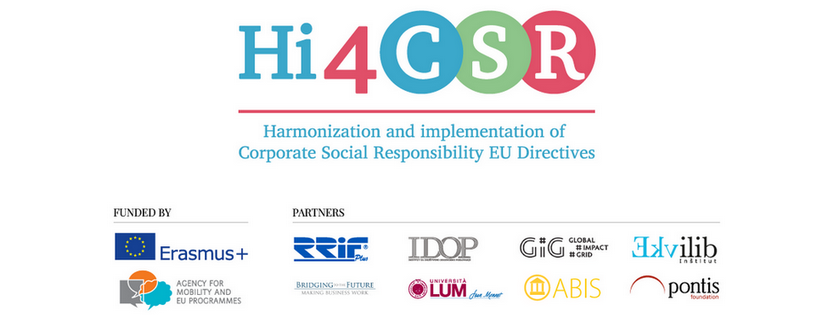 January 29th 2018PRESS RELEASEFind out more about CSR and sustainability topics
Erasmus+ project under the name Hi4CSR (Harmonization and implementation of EU CSR Directives) started in October 2016 and will last until April of 2018. It is a transeuropean project established by eight European organizations renowned in the field of CSR - RRiF-plus Ltd. (Croatia), The Croatian Institute for CSR – IDOP (Croatia), Abis – The Academy of Business in Society (Belgium), Ekvilib Institute (Slovenia), Global Impact Grid (Germany), LUM University (Italy), Pontis Foundation (Slovakia) and Bridging to the Future (United Kingdom).Main objectives of the project are adult education, exchange of good practice and development of the first CSR Guide covering topics of non-financial reporting, eco labelling, water framework directive, circular economy, food donations and the employment of people with disabilities.January was spent researching project topics and publishing a lot of new articles on corporate social responsibility and sustainability. They cover a range of topics such as new European legislation in the field of CSR, rise of social enterprises in Europe, changes in the workplace and tackling food waste around the world, which can be found below:How are Member States implementing the EU Directive on Non-Financial InformationNew European regulation on food donationNew European waste legislationEU Accessibility Act will make products and services more accessible to persons with disabilitiesThe Rise of Social Enterprises in Europe: Act KontoCompanies with top CSR reputation in 2017Freewa: social impact start-up is mapping free drinking waterRespect in the workplace must be a paramount priorityWomen and Successful Business Go Well TogetherTinder for food: An App for sharing leftoversTackling food waste around the worldBread Houses NetworkYou can find additional information about the project on the www.hi4csr.com website, write to the consortium at info@hi4csr.com or connect through our social media pages: Facebook, Twitter, LinkedIn and YouTube channel